DECLARAÇÃODeclaro para os devidos fins que FULANO DE TAL, CPF 000.000.000-00, foi aceito para o Treinamento de Pós-Doutoramento, sob minha supervisão, para desenvolvimento do programa de trabalho relativo ao projeto “Sustentabilidade hídrica do Oeste da Bahia: estudos básicos e definição da disponibilidade hídrica para agricultura irrigada”, a ser desenvolvido no Departamento de Engenharia Agrícola, no período de 1º de agosto de 2017 a 31 de dezembro de 2018. Viçosa, 02 de agosto de 2017.FULANO DE TALProfessor do DEA/UFV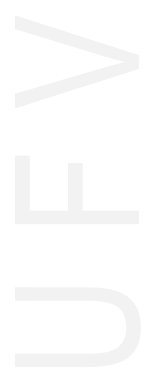 